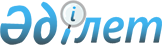 О признании утратившими силу некоторых решений Западно-Казахстанского областного маслихатаРешение Западно-Казахстанского областного маслихата от 9 декабря 2015 года № 29-8.      Примечание РЦПИ.

      В тексте документа сохранена пунктуация и орфография оригинала.

      В соответствии с пунктом 1 статьи 21-1 Закона Республики Казахстан "О нормативно-правовых актах" от 24 марта 1998 года, Западно-Казахстанский областной маслихат РЕШИЛ:

      1. Признать утратившими силу решения Западно-Казахстанского областного маслихата согласно приложению.

      2. Контоль за исполнением настоящего решения возложить на руководителя аппарата Западно-Казахстанского областного маслихата А. Султанова.

 Перечень утративших силу решений Западно-Казахстанского областного маслихата      1. Решение Западно-Казахстанского областного маслихата от 13 декабря 2013 года № 14-4 "Об определении перечня социально значимых сообщений Западно-Казахстанской области на 2014 год" (зарегистрированное в реестре государственной регистрации нормативно-правовых актов за № 3377 от 25 декабря 2013 года департаментом юстиции ЗКО Министерства юстиции РК и опубликованное в газете "Приуралье" от 28 декабря 2013 года № 158).

      2. Решение Западно-Казахстанского областного маслихата от 27 июня2014 года № 18-7 "Об определении перечня социально значимых сельских и внутрирайонных сообщений по Западно-Казахстанской области на 2014 год" (зарегистрированное в реестре государственной регистрации нормативно-правовых актов за № 3587 от 17 июля 2014 года департаментом юстиции ЗКО Министерства юстиции РК и опубликованное в газете "Приуралье" от 22 июля № 81 2014 года).


					© 2012. РГП на ПХВ «Институт законодательства и правовой информации Республики Казахстан» Министерства юстиции Республики Казахстан
				
      Председатель сессии

С. Сулеймен

      Секретарь
областного маслихата

М. Құлшар
Приложение
к решению
Западно-Казахстанского областного маслихата
от 9 декабря 2015 года № 29-8